WESTERN HEIGHTS WATER AUTHORITY AGENDA – DECEMBER 14, 2023Call to order: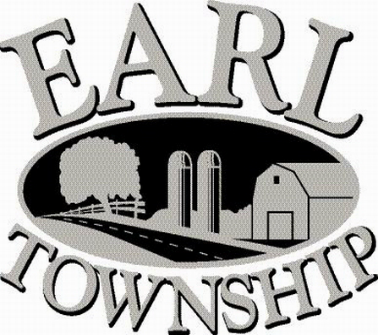 Approve minutes: 	November 9, 2023Public Comment:New Business:Review Dajos Properties LLC, 199 Quality Circle, 90 days of daily meter readingsApprove 2024 BudgetExecutive Session regarding Employee mattersOperator’s report: Engineer’s Items:Solicitor’s Items:Old Business:Not to be forgotten:  Delinquent accounts:	      $1,693.67November Revenue: 	$1,001.08Approve disbursements: $9,279.56		  Checks #4842 - #4854Adjourn: